dotyczy postępowania na: WYMIANĘ SIŁOWNI TELEKOMUNIKACYJNYCH ORAZ ZASILANIA BEZPRZERWOWEGO W WĘZŁACH OST112 W JEDNOSTKACH POLICJI WOJ. PODLASKIEGO - nr postępowania: 23/L/22Wyjaśnienia i zmiana treści SWZ:Na podstawie art. 284 ust. 2 i 6 ustawy Prawo zamówień publicznych (Dz. U. z 2021, 
poz. 1129 ze zm.) Zamawiający udziela następujących wyjaśnień oraz na podstawie art. 286 ust. 1 w/w ustawy dokonuje zmiany treści SWZ:Pytania:Jaka jest przewidywana długość WLZ od rozdzielni RG do zasilacza UPS Odpowiedź: Przewidywana długość WLZ od rozdzielni RG do zasilacza UPS wynosi około 35 m.Jaka jest przewidywana długość linii odbiorczych z UPS zasilających węzeł OST 112. Odpowiedź: Przewidywana długość linii odbiorczych z UPS do istniejącej tablicy zasilającej węzeł OST 112 wynosi około 40 m. Jaka jest odległość miejsca posadowienia zasilacza UPS do wejścia głównego przy którym ma zostać zamontowany wyłącznik ppoż. Odpowiedź: Odległość miejsca posadowienia zasilacza UPS do wejścia głównego przy którym ma zostać zamontowany wyłącznik ppoż wynosi około 60 m.Czy na miejscu jest zainstalowany bypass serwisowy? Odpowiedź: Nie.Czy węzeł OST112 ma możliwość podpięcia dwóch linii zasilających?Odpowiedź: Tak.Niniejsze pismo jest wiążące dla wszystkich Wykonawców. Treść zmian należy uwzględnić 
w składanej ofercie.        Sławomir Wilczewski           (podpis na oryginale)Białystok, dnia 01 lipca 2022 r.Białystok, dnia 01 lipca 2022 r.Białystok, dnia 01 lipca 2022 r.Białystok, dnia 01 lipca 2022 r.Białystok, dnia 01 lipca 2022 r.ZastępcaKomendanta Wojewódzkiego Policji w Białymstoku  FZ.2380.23.L.22.2022ZastępcaKomendanta Wojewódzkiego Policji w Białymstoku  FZ.2380.23.L.22.2022ZastępcaKomendanta Wojewódzkiego Policji w Białymstoku  FZ.2380.23.L.22.2022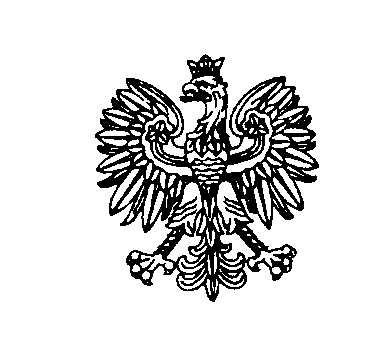 